Приложение 1.Рабочий листНаши космические женщины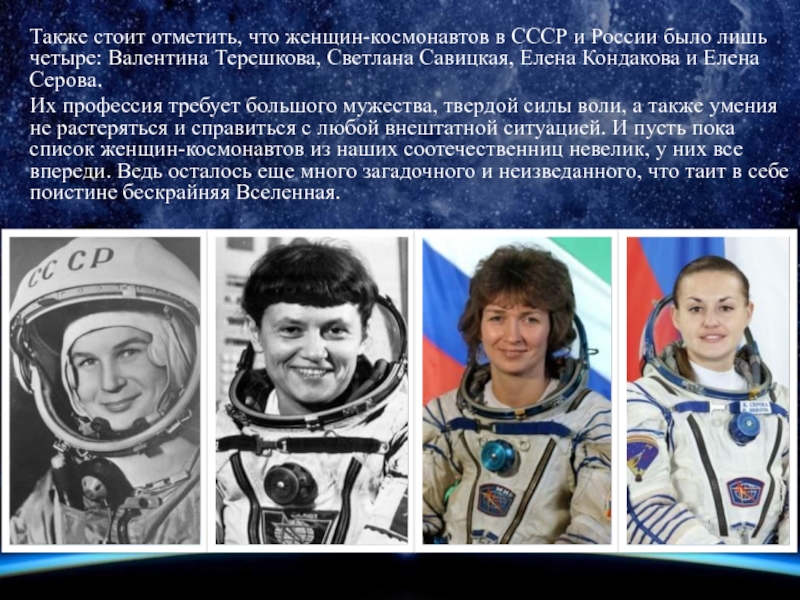 1.ВалентинаТерешкова2.СветланаСавицкая2.СветланаСавицкая3.ЕленаКондакова4.ЕленаСероваПрофессия космонавт требует большого мужества, твердой силы воли, а также умения не растеряться и справиться с любой внешней ситуацией. И пусть пока список женщин-космонавтов из наших соотечественниц небольшой, у нас все впереди.Профессия космонавт требует большого мужества, твердой силы воли, а также умения не растеряться и справиться с любой внешней ситуацией. И пусть пока список женщин-космонавтов из наших соотечественниц небольшой, у нас все впереди.Профессия космонавт требует большого мужества, твердой силы воли, а также умения не растеряться и справиться с любой внешней ситуацией. И пусть пока список женщин-космонавтов из наших соотечественниц небольшой, у нас все впереди.Профессия космонавт требует большого мужества, твердой силы воли, а также умения не растеряться и справиться с любой внешней ситуацией. И пусть пока список женщин-космонавтов из наших соотечественниц небольшой, у нас все впереди.Профессия космонавт требует большого мужества, твердой силы воли, а также умения не растеряться и справиться с любой внешней ситуацией. И пусть пока список женщин-космонавтов из наших соотечественниц небольшой, у нас все впереди.Задание «Шифры замены»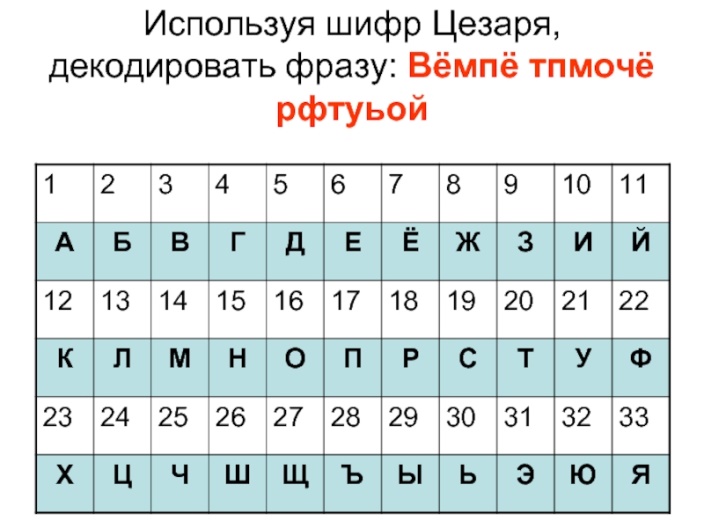 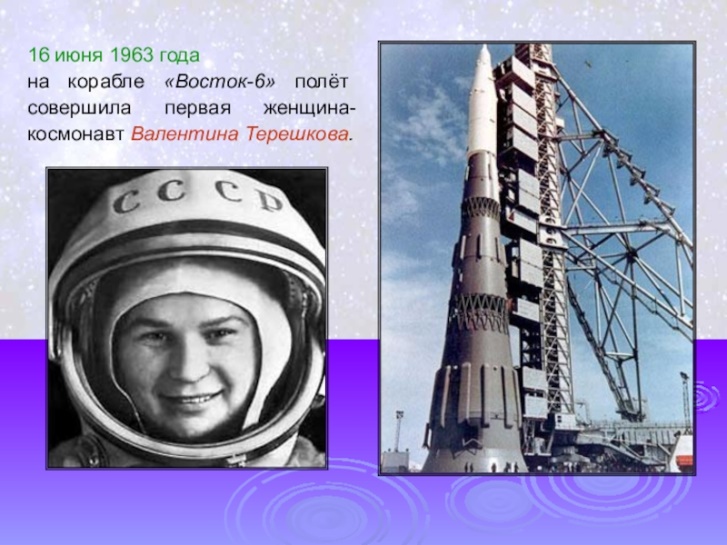 Задание «Шифры замены»Задание «Шифры замены»Задание «Шифры замены»Задание «Шифры замены»Части скафандраКосмический лабиринт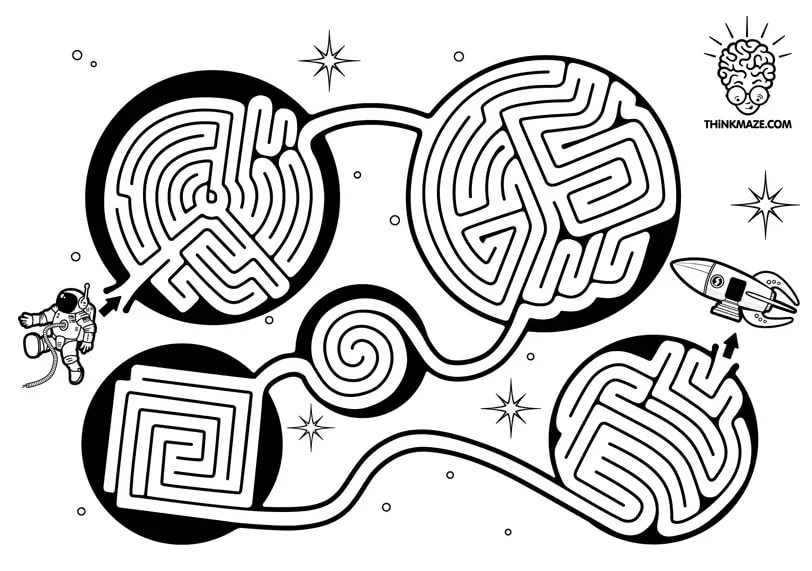 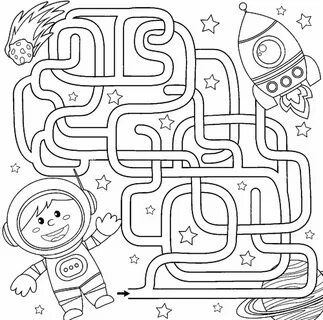 Части скафандраКосмический лабиринтЧасти скафандраКосмический лабиринтЧасти скафандраКосмический лабиринтЧасти скафандраКосмический лабиринт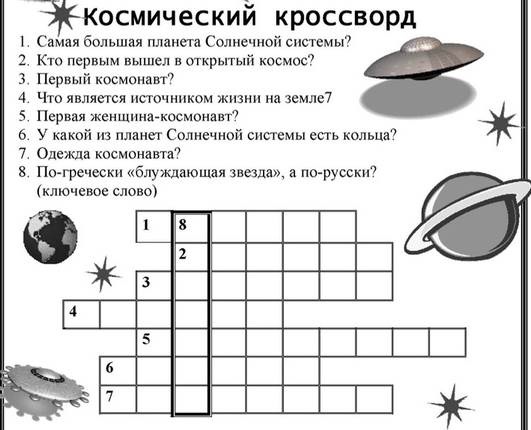 Напишите синквейн о Валентине ТерешковойНапишите синквейн о Валентине ТерешковойНапишите синквейн о Валентине Терешковой